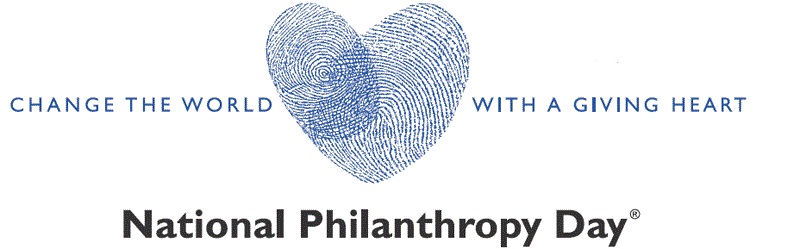 AFP-Charlotte 2016 Award for 
Outstanding Fundraising Executive